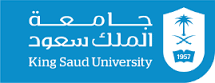 عنوان النشاط                      -------------------------------------------------------------------------------اسم الطالبة:الرقم الجامعي:الكلية:اسم المقرر ورمزه:الفصل /العام الدراسي:الدرجة  / التقدير   استاذة المقرر:التوقيع:معايير تقييم النشاطالدرجةالتقديرالمجموع 